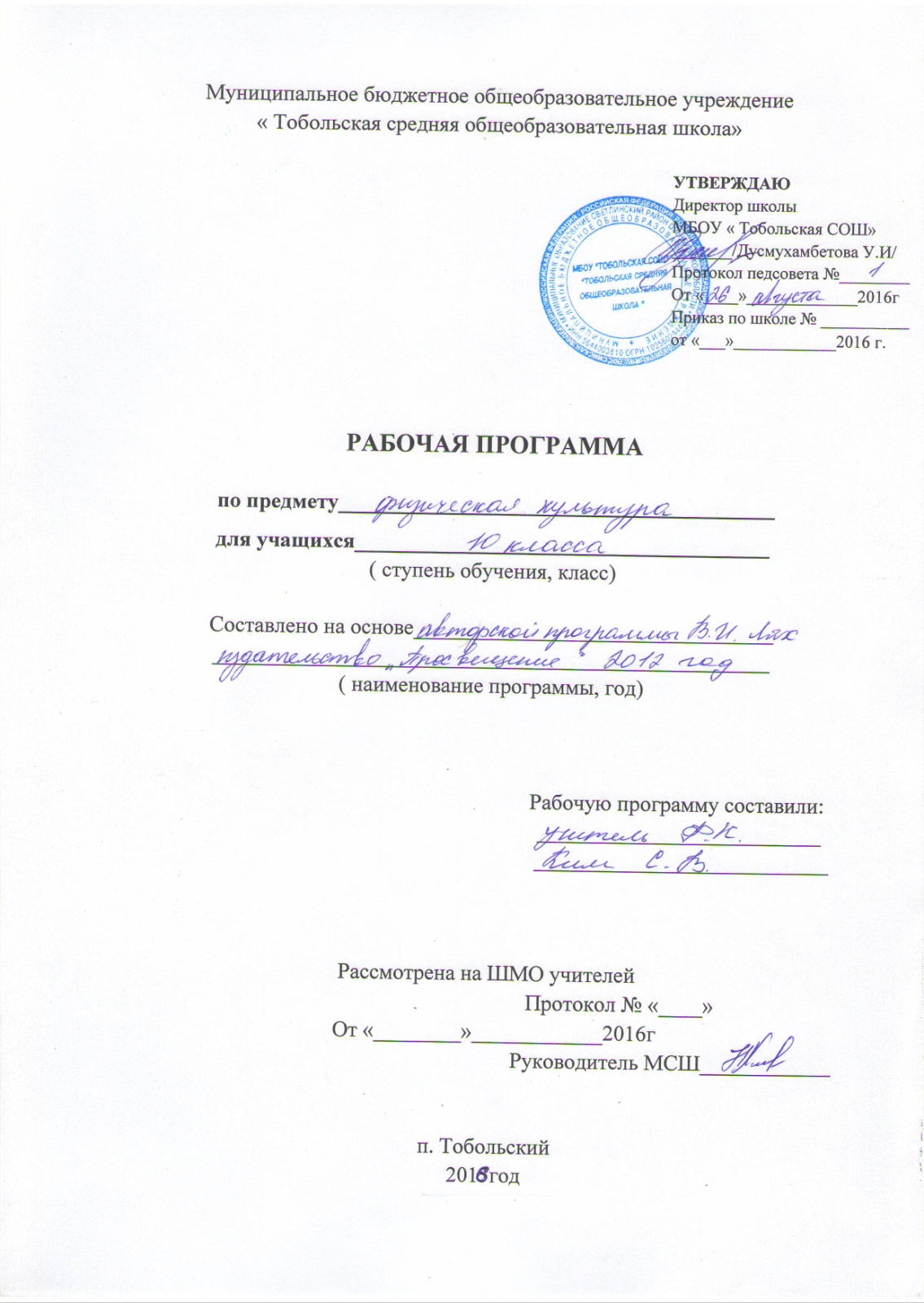 Пояснительная записка         Тематическое планирование составлено на основе Примерной программы и авторской программы «Комплексная программа физического воспитания учащихся 1-11 классов» В.И.Лях, А.А.Зданевич. (М.: Просвещение,  2006 г.).        Программный материал делится на две части – базовую и вариативную. В базовую часть входит материал в соответствии с федеральным компонентом учебного плана, региональный компонент (лыжная подготовка).  Учебный материал по лыжной  подготовке осваивается учащимися с учетом климатогеографических условий региона. Базовая часть выполняет обязательный минимум образования по предмету «Физическая культура». Вариативная часть включает  в себя программный материал по спортивным играм. Программный материал усложняется по разделам каждый год за счет увеличения сложности элементов  на базе ранее пройденных. Для прохождения теоретических сведений выделяется время в процессе уроков.      Помимо выполнения обязательного минимума содержания основных содержательных программ, в зависимости от региона его особенностей – климатических, национальных, а также от возможностей материальной физкультурно-спортивной базы включается и дифференцированная часть физической культуры.   Данная программа рассчитана на условия типовых образовательных учреждений со стандартной базой для занятий физическим воспитанием и стандартным набором спортивного инвентаря. 	  При разработке рабочей программы учитывались приём нормативов «Президентских состязаний», а так же участие школы в территориальной Спартакиаде по традиционным видам спорта (футбол, баскетбол, волейбол, лёгкая атлетика, «шиповка юных»). 	  Целью физического воспитания в школе является содействие всестороннему развитию личности посредством формирования физической культуры личности школьника. Слагаемыми физической культуры являются: крепкое здоровье, хорошее физическое развитие, оптимальный уровень двигательных способностей, знания и навыки в области физической культуры, мотивы и освоенные способы (умения) осуществлять физкультурно-оздоровительную и спортивную деятельность.   Достижение цели физического воспитания обеспечивается решением следующих задач, направленных на:укрепление здоровья, содействие гармоническому физическому развитию;обучение жизненно важным двигательным умениям и навыкам;развитие двигательных (кондиционных и координационных) способностей;приобретение необходимых знаний в области физической культуры и спорта;воспитание потребности и умения самостоятельно заниматься физическими упражнениями, сознательно применять их в целях отдыха, тренировки, повышения работоспособности и укрепления здоровья;содействие воспитанию нравственных и волевых качеств, развитие психических процессов и свойств личности.   	Система физического воспитания, объединяющая урочные, внеклассные и внешкольные формы занятий физическими упражнениями и спортом, должна создавать максимально благоприятные условия для раскрытия и развития не только физических, но и духовных способностей ребёнка, его самоопределения. В этой связи в основе принципов дальнейшего развития системы физического воспитания в школе должны лежать идеи личностного и деятельного подходов, оптимизации и интенсификации учебно-воспитательного процесса.   	Решая задачи физического воспитания, учителю необходимо ориентировать свою деятельность на такие важные компоненты, как воспитание ценностных ориентаций на физическое и духовное совершенствование личности, формирование у учащихся потребностей и мотивов к систематическим занятиям физическими упражнениями, воспитание моральных и волевых качеств, формирование гуманистических отношений, приобретение опыта общения. Школьников необходимо учить способам творческого применения полученных знаний, умений и навыков для поддержания высокого уровня физической и умственной работоспособности, состояния здоровья, самостоятельных знаний.   	Содержание программного материала состоит из двух  основных частей: базовой и вариативной (дифференцированной). Освоение базовых основ физической культуры объективно необходимо и обязательно для каждого ученика. Без базового компонента невозможна успешная адаптация к жизни в человеческом обществе и эффективное осуществление трудовой деятельности независимо от того, чем бы хотел молодой человек  заниматься в будущем. Базовый компонент составляет основу общегосударственного стандарта общеобразовательной подготовки в сфере физической культуры и не зависит от региональных, национальных и индивидуальных особенностей ученика.   	Вариативная (дифференцированная) часть физической культуры обусловлена необходимостью учёта индивидуальных способностей детей, региональных, национальных и местных особенностей работы школы.   	Настоящая рабочая программа имеет три раздела, которые описывают содержание форм физической культуры в 10  классе, составляющих целостную систему физического воспитания в общеобразовательной школе.                                                      Задачи физического воспитания учащихся 10  классе.Задачи физического воспитания учащихся 10  классе  направлены на:содействие гармоничному физическому развитию, выработку умений использовать упражнения, гигиенические процедуры и условия внешней среды для укрепления состояния здоровья, противостояния стрессам;формирование общественных и личностных представлений о престижности высокого уровня здоровья и разносторонней физиологической подготовленности;расширение двигательного опыта посредством овладения новыми двигательными действиями и формирование умений применять их в различных  по сложности условиях; дальнейшее развитие кондиционных (силовых, скоростно-силовых, выносливости, скорости и гибкости) и координационных (быстроты перестроения двигательных действий, согласования, способностей к произвольному расслаблению мышц, вестибулярной устойчивости идр.) способностей;формирование знаний о закономерностях двигательной активности, спортивной тренировке, значений занятий физической культурой для будущей трудовой деятельности, выполнении функции отцовства и материнства, подготовку к службе в армии;закрепление потребности к регулярным занятиям физическими упражнениями и избранным видом спорта;формирование адекватной самооценки личности, нравственного самосознания, мировоззрения, коллективизма, развитие целеустремлённости, уверенности, выдержки, самообладания;дальнейшее развитие психических процессов и обучение основам психической регуляции.                                  Уровень развития физической культуры учащихся, оканчивающих среднюю школу.В результате освоения Обязательного минимума содержания учебного предмета «физическая культура» учащиеся по окончании средней школы должны достигнуть следующего уровня развития физической культуры.                                                                                          Объяснять:• роль и значение физической культуры в развитии общества и человека, цели и принципы современного олимпийского движения, его роль и значение в современном мире, влияние на развитие массовой физической культуры и спорта высших достижений;• роль и значение занятий физической культурой в укреплении здоровья человека, профилактике вредных привычек, ведении здорового образа жизни.Характеризовать:• индивидуальные особенности физического и психического развития и их связь с регулярными занятиями физическими упражнениями;• особенности функционирования основных органов и структур организма во время занятий физическими упражнениями, особенности планирования индивидуальных занятий физическими упражнениями различной направленности и контроля их эффективности;• особенности организации и проведения индивидуальных занятий физическими упражнениями общей профессиональноприкладной и оздоровительно-корригирующей направленности;• особенности обучения и самообучения двигательным действиям, ос,обенности развития физических способностей на занятиях физической культурой;• особенности форм урочных и внеурочных занятий физическими упражнениями, основы их структуры, содержания и направленности;• особенности содержания и направленности различных систем физических упражнений, их оздоровительную и развивающую эффективность.Соблюдать правила:• личной гигиены и закаливания организма;• организации и проведения самостоятельных и самодеятельных форм занятий физическими упражнениями и спортом;• культуры поведения и взаимодействия во время коллективных занятий и соревнований;• профилактики травматизма и оказания первой помощи при травмах и ушибах;• экипировки и использования спортивного инвентаря на занятиях физической культурой.Проводить:• самостоятельные и самодеятельньте занятия физическими упражнениями с общей профессионально-прикладной и оздоровительно-корригирующей направленностью;• контроль за индивидуальным физическим развитием и физической подготовленностью, физической работоспособностью, осанкой;• приемы страховки и самостраховки во время занятий физическими упражнениями, приемы оказания первой помощи при травмах и ушибах;• приемы массажа и самомассажа;• занятия физической культурой и спортивные соревнования с учащимися младших классов;• судейство соревнований по одному из видов спорта.Составлять:• индивидуальные комплексы физических упражнений различной направленности;• планы-конспекты индивидуальных занятий и систем занятий.Определять:• уровни индивидуального физического развития и двигательной подготовленности;• эффективность занятий физическими упражнениями, функциональное состояние организма и физическую работоспособность;• дозировку физической нагрузки и направленность воздействий физических упражнений.Демонстрировать:Двигательные умения, навыки и способности:В метанаях на дальность и на меткость: метать различньв по массе и форме снаряды ( гранату, утяжеленные малые мячи резиновые палки и др.) с места и с полного разбега ( 12—15 м с использованием четьтрехшажного варианта бросковьтх шагов метать различные по массе и форме снаряды в горизонтальнук цель 2,5 х  с 10—12 м (девушки) и 15—25 м (юноши) ; метать теннисный мяч в вертикальную цель 1 х  с  (девушки) и с 15—20 м (юноши) .В гимнастических и акробатических упражнениях: выполнять комбинацию из отдельных элементов со скакалкой, обручем или лентой (девушки); выполнять акробатическую комбинацию из пяти элементов, включающую длинный кувырок через препятствие на высоте до , стойку на руках, переворот боком и другие ранее освоенные элементы (юноши), и комбинацию из пяти ранее освоенных элементов (девушки) ; лазать по двум канатам без помощи ног и по одному канату с помощью ног на скорость (юноши); выполнять комплекс вольных упражнений (девушки).В спортивных играх: демонстрировать и применять в игре или в процессе выполнения специально созданного комплексного упражнения основные технико-тактические действия одной из спортивных игр.Физическая подготовленность: соответствовать, как минимум, среднему уровню показателей развития физических способностей с учетом региональных условий и индивидуальных возможностей учащихся.Способы фазкультурно-оздоровательной деятельности: использовать различные виды физических упражнений с целью самосовершенствования, организации досуга и здорового образа жизни; осуществлять коррекцию недостатков физического развития; проводить самоконтроль и саморегуляцию физических и психических состояний.Способы спортивной деятельности: участвовать в соревновании по легкоатлетическому четырехборью: бег , прыжок в длину или высоту метание мяча, бег на выносливость; осуществштть соревновательную деятельность по одному из видов спорта.Правила поведения на занятиях физическими упражнениями: согласовывать свое поведение с интересами коллектива; при выполнении упражнений критически оценивать собственные достижения, поощрять товарищей, имеющих низкий уровень физической подготовленности; сознательно тренироваться и стремиться к возможно лучшему результату на соревнованиях.Уровень физической культуры, связанный с региональными и национальными особенностями, определяют региональные и местные органы управления физическим воспитанием. Уровень физической культуры, составляющий вариативную часть (материал по выбору учителя, учащихся, определяемый самой школой, по углубленному изучению одного или нескольких видов спорта), разрабатывает и определяет учитель.        Распределение учебного времени прохождения программного материала по физической культуре (10 классы)  Учебно-методическое и материально-техническое обеспечение образовательного процесса по физической культуре.         Для отражения количественных показателей в требованиях используется следующая система обозначений:       Д — демонстрационный экземпляр (1 экз., кроме специально оговоренных случаев);К — комплект (из расчета на каждого учащегося исходя из реальной наполняемости класса);       Г — комплект, необходимый для практической работы в группах, насчитывающих несколько учащихся.ФизическиеспособностиФизические упражненияЮношиДевушкиСкоростныеБег  5,0 с5,4 сСкоростныеБег 14,3 с17,5 сСиловыеПодтягивание из виса на высокой перекладине 10 раз— СиловыеПодтягивание в висе лежа на низкой перекладине, раз— 14 разСиловые Прыжок в длину с места, смК выносливостиКроссовый бег на 13 мин 50 с—К выносливости Кроссовый бег на —10 мин 00 сНазвание разделаКоличество часов по  программеКоличество часов по школьному учебному плану Обоснование увеличения количества часовЛегкая атлетика3535Спортивные игры2121Лыжная подготовка2525Гимнастика с элементами акробатики2121Всего102102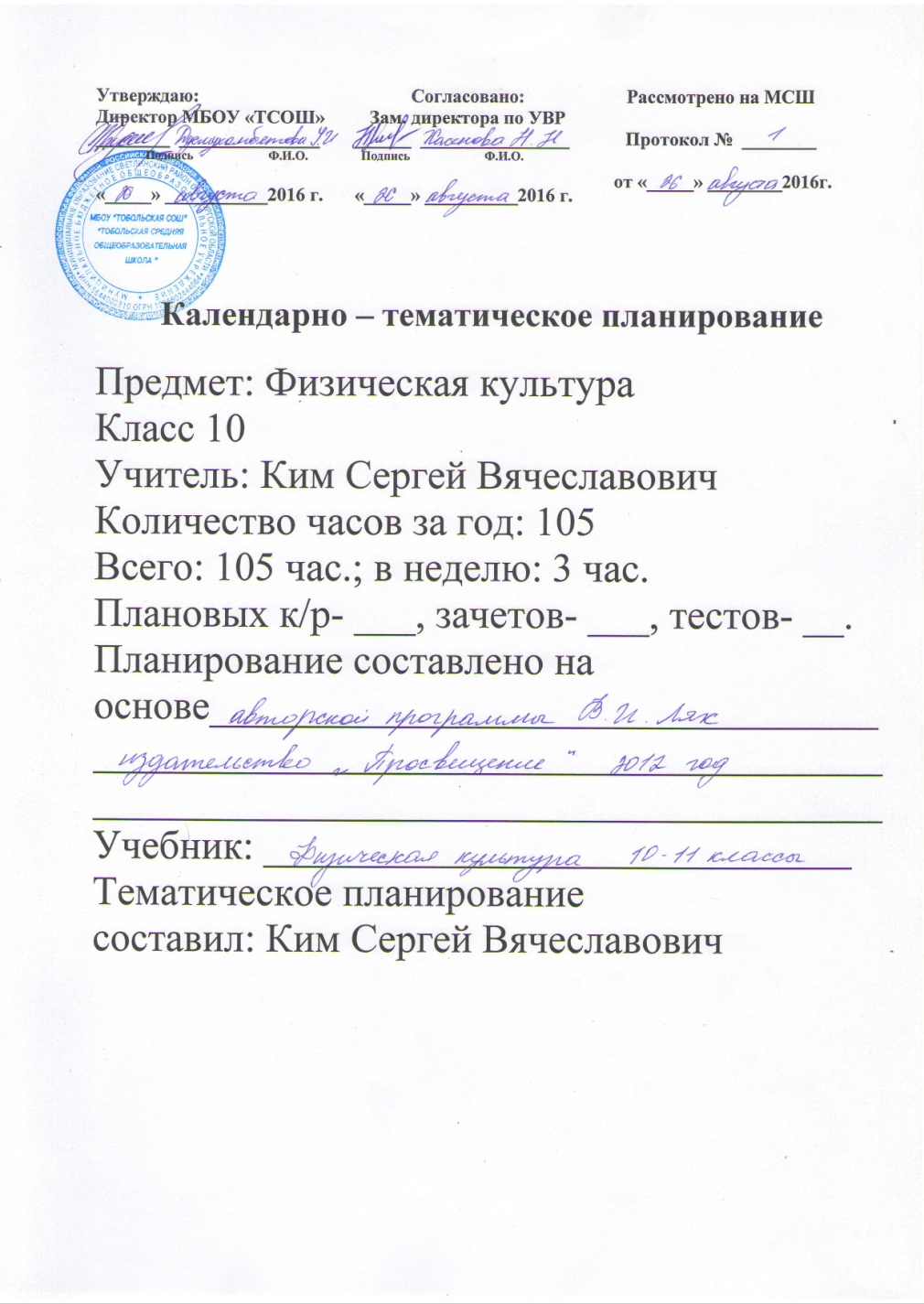                                                    10 класс                                                                         10 класс                                                                         10 класс                                                                         10 класс                                                                         10 класс                                                                         10 класс                      № п\п№ п\рДата по плануДата фактически                        Тема урокаЧасы                            Лёгкая атлетика1211Т\б на уроках л\атлетике. Развитие скоростных, силовых качеств. Низкий старт. Ускорение.122Стартовый разгон. Бег по дистанции 1000м.133Финиширование. Гладкий бег 500м.144Прыжок в длину с места на результат.155Прыжок в длину с разбега.166Челночный бег 4х10м. Развитие выносливости.177 Учёт прыжка в длину с разбега, преодоление полосы препятствий. Медленный бег до 11 мин.188Полоса препятствий. Метание гранаты с разбега на дальность. Бег в медленном темпе 11 мин.199Полоса Препятствий. Учёт техники в метании гранаты с разбега на дальность. Бег в медленном темпе 13 мин.11010Полоса препятствий. Учёт в беге на 800 м.11111ОРУ в парах на сопротивление. Преодоление полосы препятствий. Упражнения по волейболу в парах.11212Упражнения на сопротивление. Контрольные упражнения - бег 2000 м (девочки), 3000 м (мальчики).1  Спортивные игры13131Повторение материала 7-8 классов. Учить приёму мяча снизу с подачи.1142Закрепить технику приёма мяча снизу с подачи. Совершенствовать технику передач мяча через сетку.1153Учить передаче мяча из зон 1, 5 и 6 в зону 3. Совершенствовать технику изученных приёмов.1164Повторить, закрепить и совершенствовать технику изученных! приёмов. Игра «Картошка».1175Учить технике верхней прямой подачи. Совершенствовать передачи мяча из зон 1, 5 и 6 в зону 3,1186Совершенствовать технику верхней прямой подачи с приёмом и передачей в зону 3. учебная игра.1197Учить нападающему удару в парах и тройках. Совершенствовать верхнюю прямую подачу.1208Учить повороту кругом в движении. Закрепить нападающий удар. Совершенствовать приёмы волейбола1219Закрепить поворот кругом в движении. Совершенствовать нападающий удар, приёмы и передачи мяча.12210Тренировка в подтягивании и поднимании туловища. Учебно-тренировочная игра.12311Учет техники нападающего удара. Учебная игра.12412Совершенствовать техническую и тактическую подготовку в двусторонней игре. Тренировка в подтягивании, поднимании туловища.12513Учёт в подтягивании и поднимании туловища. Учебно-тренировочная игра.1                        Гимнастика21261Техника безопасности на уроках гимнастики. Строевые упражнения. Повторить переворот в упор. Акробатика1272Длинный кувырок вперёд через препятствие, стойка на голове и руках силой. Стойка на лопатках перекатом назад.1283Учёт техники переворота в упор силой. Сед углом, стойка на лопатках перекатом назад из седа.1294Учить стойке на кистях, переворот в полушпагат из стойки на лопатках. Совершенствовать опорный прыжок.1305Соскок махом из виса на подколенках, выход в сед из виса прогнувшись. Совершенствовать переворот в полушпагат.1316Учить кувырку назад через стойку на кистях. Опорный прыжок. Упражнения в равновесии.1327Учёт техники соскока из виса на подколенках. Совершенствовать  акробатическое соединение. Лазание по канату1338Повторить опорный прыжок через козла в длину. Учёт стой на кистях у стены. Акробатическое соединение.1349Кувырок назад через стойку на кистях. Соскок назад из размахивания на перекладине. КУ - переворот в упор.13510Закрепить соскок на махе назад, переворот из виса с подтягивания. Учёт кувырка назад через стойку.13611Акробатическое соединение. Повторить опорный прыжок ноги врозь через козла в длину, боком - конь в ширину.13712Учить подъём в упор силой. Учёт выполнения акробатического соединения. Совершенствовать упражнения на перекладине.13813 Повторить технику опорного прыжка. Гимнастическая полоса препятствий. Игры - эстафеты13914Совершенствовать переворот в упор и выход в упор силой. Опорный прыжок через козла ноги врозь, коня - боком.14015Полоса препятствий. Совершенствовать опорный прыжок и подъём в  упор силой. Учёт  переворот в упор из виса силой.14116Повторить упражнения на перекладине. Учёт выход в упор силой. Повторить акробатическое соединение.14217Учить опорному прыжку ноги врозь через коня в длину, через козла углом. Игры - эстафеты.14318Круговая тренировка по станциям. Закрепить опорный прыжок. Гимнастическая полоса препятствий. 14419КУ - подтягивание, поднимание туловища. Совершенствовать опорный прыжок. Упражнения для ОФП.14520Круговая тренировка на 5-6 станциях. Повторить опорный прыжок. Упражнения для ОФП в парах.14621Круговая тренировка. Учёт техники прыжка через коня ноги врозь, козла - углом. Итоги полугодия.1                Лыжная подготовка25471Техника безопасности на уроках лыжной подготовки, первая помощь при обморожениях. Прохождение дистанции до 3 км. Соревнования на дистанции 2км.1482Техника безопасности на уроках лыжной подготовки, первая помощь при обморожениях. Прохождение дистанции до 3 км. Соревнования на дистанции 2км.1493Техника безопасности на уроках лыжной подготовки, первая помощь при обморожениях. Прохождение дистанции до 3 км. Соревнования на дистанции 2км.1504Техника безопасности на уроках лыжной подготовки, первая помощь при обморожениях. Прохождение дистанции до 3 км. Соревнования на дистанции 2км.1515Совершенствовать технику лыжных ходов и переходы с одного хода на другой. Учёт попеременного четырёхшажного хода. Переходы с попеременных ходов на одновременные. Учёт в спусках и подъёмах с торможением и поворотами. Соревнования на 3 км.1526Совершенствовать технику лыжных ходов и переходы с одного хода на другой. Учёт попеременного четырёхшажного хода. Переходы с попеременных ходов на одновременные. Учёт в спусках и подъёмах с торможением и поворотами. Соревнования на 3 км.1537Совершенствовать технику лыжных ходов и переходы с одного хода на другой. Учёт попеременного четырёхшажного хода. Переходы с попеременных ходов на одновременные. Учёт в спусках и подъёмах с торможением и поворотами. Соревнования на 3 км.1548Совершенствовать технику лыжных ходов и переходы с одного хода на другой. Учёт попеременного четырёхшажного хода. Переходы с попеременных ходов на одновременные. Учёт в спусках и подъёмах с торможением и поворотами. Соревнования на 3 км.1559Совершенствовать технику лыжных ходов и переходы с одного хода на другой. Учёт попеременного четырёхшажного хода. Переходы с попеременных ходов на одновременные. Учёт в спусках и подъёмах с торможением и поворотами. Соревнования на 3 км.15610Совершенствовать технику лыжных ходов и переходы с одного хода на другой. Учёт попеременного четырёхшажного хода. Переходы с попеременных ходов на одновременные. Учёт в спусках и подъёмах с торможением и поворотами. Соревнования на 3 км.15711 Совершенствовать  технику изученных ходов. Прохождение дистанций до 5-6 км со средней скоростью с использованием смены ходов в зависимости от рельефа.15812 Совершенствовать  технику изученных ходов. Прохождение дистанций до 5-6 км со средней скоростью с использованием смены ходов в зависимости от рельефа.15913 Совершенствовать  технику изученных ходов. Прохождение дистанций до 5-6 км со средней скоростью с использованием смены ходов в зависимости от рельефа.16014 Совершенствовать  технику изученных ходов. Прохождение дистанций до 5-6 км со средней скоростью с использованием смены ходов в зависимости от рельефа.16115 Совершенствовать  технику изученных ходов. Прохождение дистанций до 5-6 км со средней скоростью с использованием смены ходов в зависимости от рельефа.16216Прохождение дистанций до 7 км с переменной скоростью. Использование ходов, переходы с одного хода на другой. Прохождение на время дистанций 5 км, 3 км.16317Прохождение дистанций до 7 км с переменной скоростью. Использование ходов, переходы с одного хода на другой. Прохождение на время дистанций 5 км, 3 км.16418Прохождение дистанций до 7 км с переменной скоростью. Использование ходов, переходы с одного хода на другой. Прохождение на время дистанций 5 км, 3 км.16519Прохождение дистанций до 7 км с переменной скоростью. Использование ходов, переходы с одного хода на другой. Прохождение на время дистанций 5 км, 3 км.16620Прохождение дистанций до 7 км с переменной скоростью. Использование ходов, переходы с одного хода на другой. Прохождение на время дистанций 5 км, 3 км.16721Прохождение дистанций до 7 км с переменной скоростью. Использование ходов, переходы с одного хода на другой. Прохождение на время дистанций 5 км, 3 км.16822Совершенствовать технику лыжных ходов и переходы с одного хода на другой. Учёт попеременного четырёхшажного хода. Переходы с попеременных ходов на одновременные.16923Совершенствовать технику лыжных ходов и переходы с одного хода на другой. Учёт попеременного четырёхшажного хода. Переходы с попеременных ходов на одновременные.17024Совершенствовать технику лыжных ходов и переходы с одного хода на другой. Учёт попеременного четырёхшажного хода. Переходы с попеременных ходов на одновременные.17125Совершенствовать технику лыжных ходов и переходы с одного хода на другой. Учёт попеременного четырёхшажного хода. Переходы с попеременных ходов на одновременные.1               Спортивные игры9721Совершенствование  техники приёмов мяча сверху и снизу, верхней прямой подачи, приёма после подачи и передачи из зон 1-6-5 в зону 3.1732Совершенствование  техники приёмов мяча сверху и снизу, верхней прямой подачи, приёма после подачи и передачи из зон 1-6-5 в зону 3.1743Совершенствование  техники приёмов мяча сверху и снизу, верхней прямой подачи, приёма после подачи и передачи из зон 1-6-5 в зону 3.1754Совершенствование  техники приёмов мяча сверху и снизу, верхней прямой подачи, приёма после подачи и передачи из зон 1-6-5 в зону 3.1765Совершенствование  техники приёмов мяча сверху и снизу, верхней прямой подачи, приёма после подачи и передачи из зон 1-6-5 в зону 3.1776Учебные игры.1787Совершенствовать технические и тактические действия игроков в волейболе. Учёт верхней прямой подачи.1798Совершенствовать технические и тактические действия игроков в волейболе. Учёт верхней прямой подачи.1809Совершенствовать технические и тактические действия игроков в волейболе. Учёт верхней прямой подачи.1                    Лёгкая атлетика25811Перестроения, повороты в движении. Совершенствовать  разбег в 5- 7 шагов и технику перехода через планку в прыжках в высоту способом «перешагивание». Бег в медленном темпе до 4 мин1822Перестроения, повороты в движении. Совершенствовать  разбег в 5- 7 шагов и технику перехода через планку в прыжках в высоту способом «перешагивание». Бег в медленном темпе до 4 мин1833Перестроения, повороты в движении. Совершенствовать  разбег в 5- 7 шагов и технику перехода через планку в прыжках в высоту способом «перешагивание». Бег в медленном темпе до 4 мин1844Перестроения, повороты в движении. Совершенствовать  разбег в 5- 7 шагов и технику перехода через планку в прыжках в высоту способом «перешагивание». Бег в медленном темпе до 4 мин1855Перестроения, повороты в движении. Совершенствовать  разбег в 5- 7 шагов и технику перехода через планку в прыжках в высоту способом «перешагивание». Бег в медленном темпе до 4 мин1866Прыжковые упражнения. Учёт техники и результата в прыжках в высоту. Бег до 5 мин в переменном темпе.1877Совершенствовать  технику низкого старта и стартовый разгон в парах. Волейбол: совершенствовать  приёмы мяча снизу после подачи, верхней прямой подачи, нападающего удара, блокирования. Игра.1888Совершенствовать  технику низкого старта и стартовый разгон в парах. Волейбол: совершенствовать  приёмы мяча снизу после подачи, верхней прямой подачи, нападающего удара, блокирования. Игра.1899Совершенствовать  технику низкого старта и стартовый разгон в парах. Волейбол: совершенствовать  приёмы мяча снизу после подачи, верхней прямой подачи, нападающего удара, блокирования. Игра.19010Совершенствовать  технику низкого старта и стартовый разгон в парах. Волейбол: совершенствовать  приёмы мяча снизу после подачи, верхней прямой подачи, нападающего удара, блокирования. Игра.19111Совершенствовать  технику низкого старта и стартовый разгон в парах. Волейбол: совершенствовать  приёмы мяча снизу после подачи, верхней прямой подачи, нападающего удара, блокирования. Игра.19212Упражнения в парах на гибкость и сопротивление. Беговые упражнения. Бег с ускорениями по 20-30 м 2-3 раза19313Беговые упражнения, прыжковые упражнения. Бег 100м. учёт. Бег с переменой скоростью 2 мин. 19414Беговые упражнения, прыжковые упражнения. Бег 100м. учёт. Бег с переменой скоростью 2 мин. 19515 Беговые и прыжковые упражнения. Совершенствование и учёт разбега и техники прыжка в длину. Совершенствование и учёт техники метания гранаты на дальность с разбега в 5-7 шагов. Бег до 8-9 мин.19616 Беговые и прыжковые упражнения. Совершенствование и учёт разбега и техники прыжка в длину. Совершенствование и учёт техники метания гранаты на дальность с разбега в 5-7 шагов. Бег до 8-9 мин.19717 Беговые и прыжковые упражнения. Совершенствование и учёт разбега и техники прыжка в длину. Совершенствование и учёт техники метания гранаты на дальность с разбега в 5-7 шагов. Бег до 8-9 мин.19818 Беговые и прыжковые упражнения. Совершенствование и учёт разбега и техники прыжка в длину. Совершенствование и учёт техники метания гранаты на дальность с разбега в 5-7 шагов. Бег до 8-9 мин.19919 Беговые и прыжковые упражнения. Совершенствование и учёт разбега и техники прыжка в длину. Совершенствование и учёт техники метания гранаты на дальность с разбега в 5-7 шагов. Бег до 8-9 мин.110020 Беговые и прыжковые упражнения. Совершенствование и учёт разбега и техники прыжка в длину. Совершенствование и учёт техники метания гранаты на дальность с разбега в 5-7 шагов. Бег до 8-9 мин.110121Приём контрольных нормативов. Тестирование. Игры эстафеты.110222Приём контрольных нормативов. Тестирование. Игры эстафеты.110323Приём контрольных нормативов. Тестирование. Игры эстафеты.110424Приём контрольных нормативов. Тестирование. Игры эстафеты.110525Итоги за год.1№п/пНаименование объектов и средств материально-технического оснащенияНеобходимое количествоПримечание№п/пНаименование объектов и средств материально-технического оснащенияОсновная школаПримечание1Библиотечный фонд (книгопечатная продукция)Библиотечный фонд (книгопечатная продукция)Библиотечный фонд (книгопечатная продукция)1.1Стандарт основного общего образования по физической культуре	ДСтандарт по физической культуре, примерные программы, авторские рабочие программы входят в состав обязательного программно-методического обеспечения кабинета по физической культуре (спортивного зала)1.2Примерная программа по физической культуре среднего (полного) общего образования (базовый профиль)ДСтандарт по физической культуре, примерные программы, авторские рабочие программы входят в состав обязательного программно-методического обеспечения кабинета по физической культуре (спортивного зала)1.3Авторские рабочие программы по физической культуре	ДСтандарт по физической культуре, примерные программы, авторские рабочие программы входят в состав обязательного программно-методического обеспечения кабинета по физической культуре (спортивного зала)1.4Учебник по физической культуреГВ библиотечный фонд входят комплекты учебников, рекомендованных или допущенных Министерством образования и науки Российской Федерации1.5Научно-популярная и художественная литература по физической культуре, спорту, олимпийскому движению	ДВ составе библиотечного фонда1.6Методические издания по физической культуре для учителей	ДМетодические пособия и рекомендации, журнал «Физическая культура в школе»2Демонстрационные печатные пособияДемонстрационные печатные пособияДемонстрационные печатные пособия2.1Таблицы по стандартам физического развития и физической подготовленности	Д2.2Плакаты методические	ДКомплекты плакатов по методике обучения двигательным действиям, гимнастическим комплексам, общеразвивающим и корригирующим упражнениям3Экранно-звуковые пособияЭкранно-звуковые пособияЭкранно-звуковые пособия3.1Видеофильмы по основным разделам и темам учебного предмета «физическая культур	Д4Учебно-практическое и учебно-лабораторное оборудованиеУчебно-практическое и учебно-лабораторное оборудованиеУчебно-практическое и учебно-лабораторное оборудование4.1Щит баскетбольный игровойД4.2Щит баскетбольный тренировочныйГ4.3Стенка гимнастическаяГ4.5Скамейки гимнастическиеГ4.6Стойки волейбольныеД4.7Ворота для гандбола и мини-футболаД4.8Бревно гимнастическое напольноеД4.9Перекладина гимнастическая пристеннаяД4.10Канат для лазанияД4.11 Обручи гимнастическиеГ4.12 Комплект матов гимнастическихГ4.13 Перекладина навесная универсальнаяД4.14Набор для подвижных игр К4.15Аптечка медицинскаяД4.16Спортивный туризм (палатки, рюкзаки, спальные мешки и др.)Г4.17Стол для настольного теннисаД4.18Комплект для настольного теннисаГ4.19Мячи футбольныеГ4.20Мячи баскетбольныеГ4.21Мячи волейбольныеГ4.22Сетка волейбольнаяД4.23Оборудование полосы препятствийД4.24Лыжи в комплекте, беговыеК5 Спортивные залы (кабинеты) Спортивные залы (кабинеты) Спортивные залы (кабинеты)5.1 Спортивный зал игровой (гимнастический) С раздевалками для мальчиков и девочек5.2 Кабинет учителя Включает в себя: рабочий стол, стулья, шкафы книжные (полки), шкаф для одежды5.3 Подсобное помещение для хранения инвентаря и оборудования Включает в себя стеллажи, контейнеры6 Пришкольный стадион (площадка) Пришкольный стадион (площадка) Пришкольный стадион (площадка)6.1 Легкоатлетическая дорожкаД6.2Сектор для прыжков в длину	Д6.3Игровое поле для футбола (мини-футбола)	Д6.4Лыжная трасса	Д